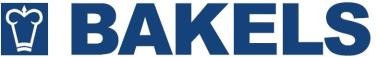 BAKERY INGREDIENTS SINCE 1904	PRODUCT INFORMATION SHEETProduct Name	:	DOBRIM SRIngredients	:	Rowanberry extractPhysical Appearance	:	Off-White fine powderProduct Description		:	Dobrim  SR is a botanical extract. It is a free flowing off-white powder with a characteristic smell.Dosage	:	2500-5000ppm on Flour weight basisApplication		:	It acts as a preservative system for dry cake, tea cakes, muffins, cookies, & crackers.It is to be mixed with flour and other ingredients in regular mixing processIt is a clean label, and natural ingredient It helps replace potassium sorbate completely, at reduced dosages.It can be used for long shelf life cakes of up to 6 months.Shelf life	:	Best before 24 Months from date of manufacturePackaging	:	25kg in Kraft Bag (1x25kg)Storage	:	Store in a cool (<25oc), dry and hygienic place.Away from direct heat & sunlight.Revision No: 00	Issue Date: 04/07/2023INDO BAKELS PVT. LTD.Head Office: 43-C Mittal Towers, Nariman Point, Mumbai – 400 021 India Tel.: +91-22-22873636 Fax +91-22-22020065Factory: Survey No. 10P, Plot No. 70, Vasanthanarasapura IndustrialArea, Kora Hobli, Tumakuru (Tumkur), Karnataka - 572128 (India)E-mail: info@bakels.in Website: www.bakels.inCIN No. U15100MH1996PTC096157A Member of the International BAKELS Group